Date:	 TRAC #:  	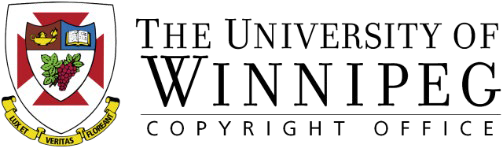 Permission Request to Publish Student WorkPLEASE PRINT CLEARLY AND FULLY COMPLETE THIS FORM. USE N.A. WHERE INFORMATION IS NOT APPLICABLE:The University of Winnipeg uses resources for non-profit educational purposes.The University requests permission to (please check appropriate boxes): Reproduce and distribute the following item in print format.Reproduce and distribute the following item in a recorded format (video/audio). Reproduce and distribute the following item in a photographic format (print/electronic).Reproduce and distribute the following item in electronic format:Library e-reserve/Nexus/password-protected learning management system University websiteAdapt and distribute the following item in: printa recorded medium electronic formatLibrary e-reserve/Nexus University websiteItem title(s)/type  	Item Format: 		Student author/creator  	Number of pages for reproduction 		Number of pages for adaptation  	FACULTY/INSTRUCTOR INFORMATIONSTUDENT COPYRIGHT PERMISSION RESPONSEThis form may be used to collect elements of your personal information. Your information may be collected, used and disclosed for the above stated purpose(s) under the authority of The University of Winnipeg Act and pursuant to the Freedom of Information and Protection of Privacy Act. If you have any questions about the collection of your personal information please contact the Information & Privacy Officer, at 204-988-7538.